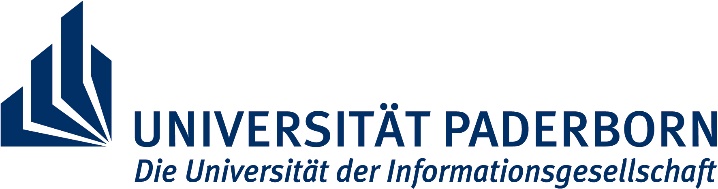 An dasZentrale Prüfungssekretariat C2.326 (WING MB) / C2.216 (WING ET)- im Hause -Antrag zur Anmeldung von Mastervorleistungen Hiermit beantrage ichName, Vorname 		Matrikelnummer		Studiengang : Wirtschaftsingenieurwesen Maschinenbau			Wirtschaftsingenieurwesen Elektrotechnik 	Bachelor v1		Bachelor v2		Bachelor v3		 Bachelor v4	für ein Semester zu Modulen des Masterstudiengangs Wirtschaftsingenieurwesen Maschinenbau		Wirtschaftsingenieurwesen Elektrotechnik 	im Umfang von höchstens 30 ECTS zugelassen zu werden. Mir ist bekannt, dass von dieser Regelung nur einmalig Gebrauch gemacht werden kann. Hinweise: Eine Zulassung ist nur möglich, wenn Sie: Im Bachelor-Studiengang mindestens 152 abschlussrelevante ECTS erbracht haben, das Praktikum vollständig nachgewiesen haben.Eine Wiederholung einer nicht bestandenen vorgezogenen Masterprüfung ist erst nach Einschreibung in den Masterstudiengang möglich. Studierende haben keinen Anspruch darauf zu einem späteren Zeitpunkt Zugang zum Masterstudiengang zu erhalten. Eine automatische Anerkennung erbrachten Mastervorleistungen erfolgt nicht. Anerkennungen werden lediglich auf Antrag und nach Einschreibung in den Masterstudiengang vorgenommen. Ich möchte mich zu folgenden Veranstaltungen und Prüfungen anmelden: ________________________		__________________________________________Ort, Datum 		Unterschrift Anstragsteller/inLV-Nr. (L.104./L.048./L.184)LV-NameModul-Nr. (M.104./M.048./M.184.)ModulnameAnzahlECTSLfd. Nr. 1Lfd. Nr. 2Lfd. Nr. 3Lfd. Nr. 4Lfd. Nr. 5 ZPS WING MB / WING ETLVM MB / ET / WIWIAntrag genehmigt           nicht genehmigt genehmigt            nicht genehmigt Datum/HandzeichenBemerkungen 